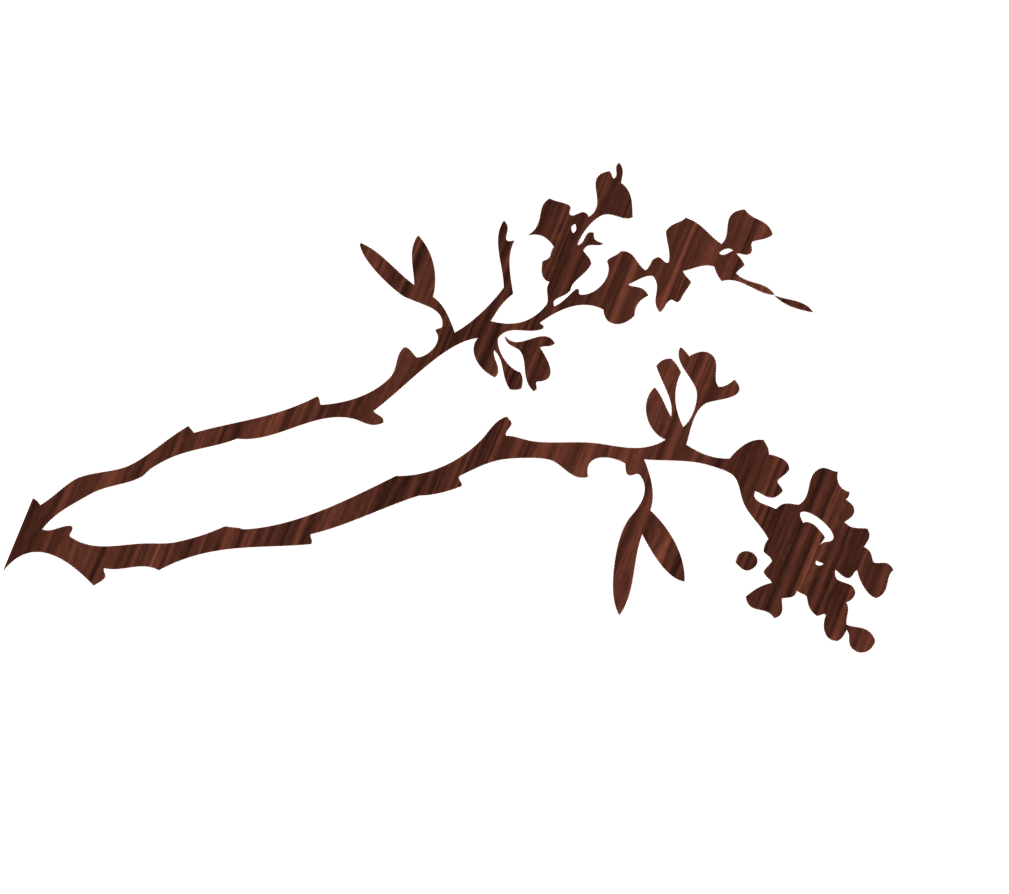 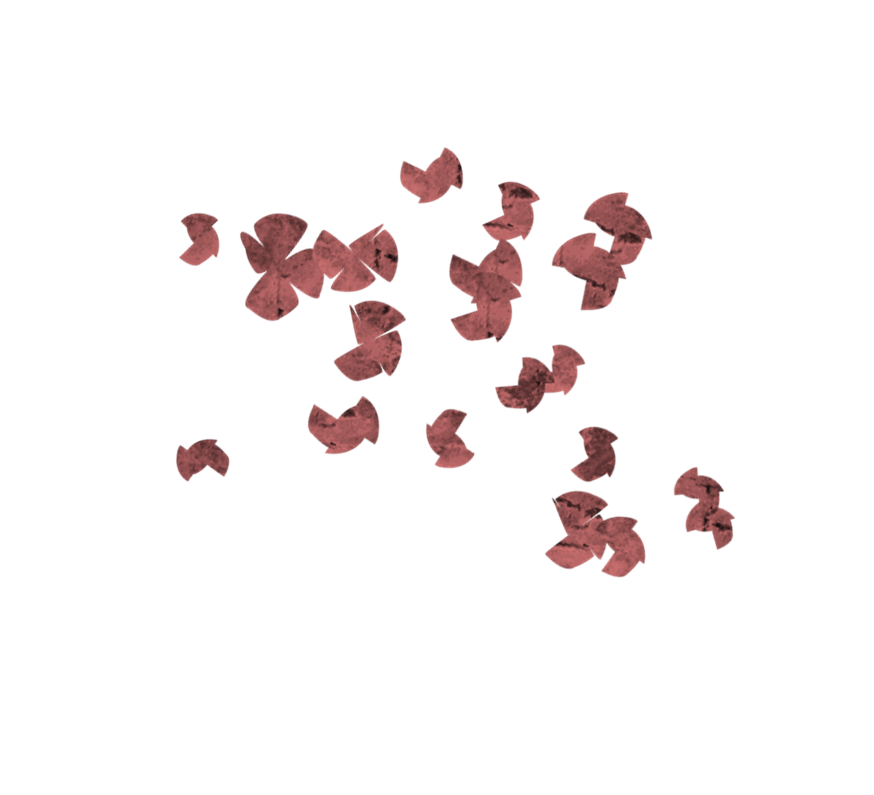 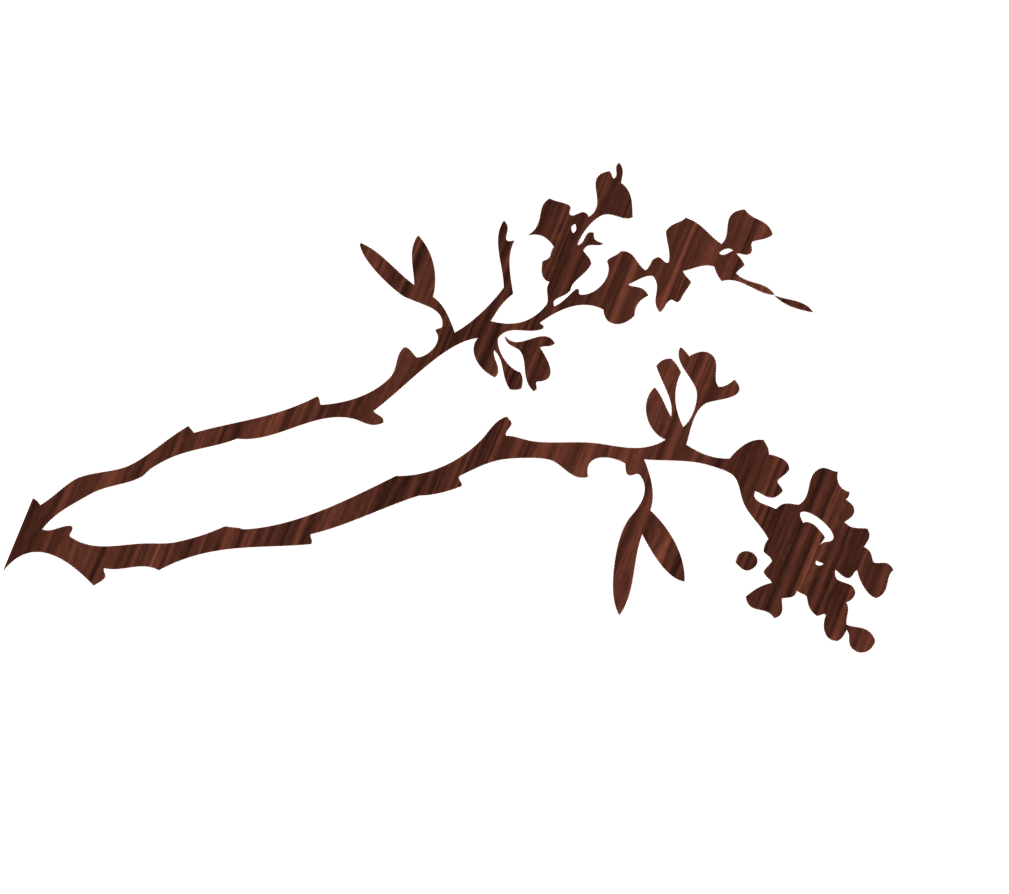 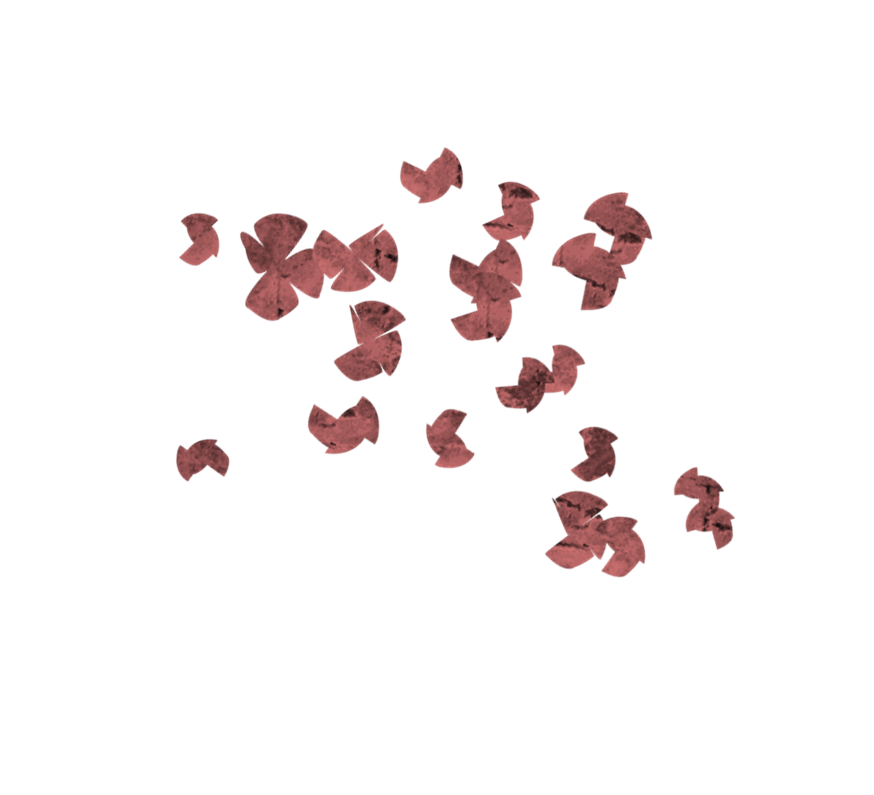 [Вступні відомості про подію][Назва події][Підзаголовок події][Дата][Час][Місце Проведення][Адреса], [Місто], [Область, Поштовий Індекс][Щоб замінити текст будь-якого покажчика місця заповнення (як ось цей), просто клацніть його та почніть вводити. На нашу думку, ця гарна листівка чудово донесе ваше повідомлення. Але якщо ви хочете трохи підлаштувати її за своїм смаком, ви можете швидко й легко змінити кольори та шрифти.]Контактна інформація: [Ім'я Контакту] @ [телефон]